2023009898CRO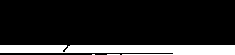 MUDr. Eva Jiráčková (Náměstek / Deputy director)DocuSignCertificate Of CompletionEnvelope Id: 5071086F842F4FEEB248059773457E38	Status: CompletedSubject: Complete with DocuSign: CEL-03 Czech Rep_Amendment 2 to Ambulance Service Agreement_CZ,EN_04Jul...Source Envelope:Document Pages: 2	Signatures: 1	Envelope Originator:Certificate Pages: 1	Initials: 0	..........​...............​..............AutoNav: Enabled	....................................................Envelopeld Stamping: Enabled	I...​...............​.....................Time Zone: (UTC-08:00) Pacific Time (US & Canada)Record TrackingDODATEK 2 ke SMLOUVĚ O SPOLUPRÁCI SE ZÁCHRANNOU SLUŽBOU V KLINICKÉM HODNOCENÍAMENDMENT 2 TO AMBULANCE SERVICE COOPERATION AGREEMENT IN CLINICAL TRIALTento Dodatek 2 (“Dodatek 2”) nabývá platnosti dnem posledního podpisu mezi smluvními stranami (“Den účinnosti Dodatku 2”):This Amendment 2 (“Amendment 2”) is made on the day of last signatuře of the parties ("Amendment 2 Effective Dáte”) by and between:(1) August Research s.r.o., smluvní výzkumná organizace (Contract Research Organization) jednající jako nezávislý dodavatel jménem zadavatele, IČO: 02265150, se sídlem Štěrková 242, 252 26 Kosoř, Česká republika (dále jen “CRO”), a(1) August Research s.r.o., a Contract Research Organization acting as an independent contractor on behalf of the Sponsor, with company ID: 02265150, having its registered address at Štěrková 242, 252 26 Kosor, Czech Republic (hereafter be referred to as “CRO”), and(2) Zdravotnická záchranná služba JmK p.o., IČO: 00346292, se sídlem Kamenice 798/1 d, 625 00 Bmo, Česká republika (dále jen „Záchranná služba“),(2) Zdravotnická záchranná služba JmK p.o., with company ID: 00346292, having its registered address at Kamenice 798/1 d, 625 00 Brno, Czech Republic (hereinafter referred to as the „Ambulance service”),CRO a Záchranná služba jsou zde společně označovány jako „Smluvní strany“CRO and the Ambulance Service are herein referred to collectively, as the “Parties”ZATÍMCOWHEREASCRO a Záchranná služba uzavřely Smlouvu o spolupráci se záchrannou službou v klinickém hodnocení dne 21. září 2022 a Dodatek 1 ke Smlouvě o spolupráci se záchrannou službou v klinickém hodnocení dne 6. března 2023 s ohledem na protokol CEL-03 (CELEBRATE), EudraCT číslo 2020-003320-16, (dále jen „Smlouva“); aCRO and the Ambulance Service háve entered into an Ambulance Service Cooperation Agreement in Ciinical Trial dated 21 September 2022 and Amendment 1 to Ambulance Service Cooperation Agreement in Ciinical Trial dated 06 March 2023 with respect to Sponsor Protocol CEL-03 (CELEBRATE), EudraCT number 2020-003320-16, (the “Agreement”); andSmluvní strany si přejí upravit podmínky Smlouvy tak, aby odrážely aktuální situaci týkající se osob koordinátorů Záchranné služby v klinickém hodnocení.The Parties wish to amend the terms of the Agreement in order to reflect the up-to-date situation regarding Ambulance service coordinators in the Ciinical Trial.NYNÍ TEDY, s přihlédnutím k předpokladům a vzájemným ujednáním obsaženým v tomto dokumentu, jejichž přijetí a dostatečnost je tímto potvrzena, se Smluvní strany dohodly takto:NOW, THEREFORE, in consideration of the premises and mutual covenants contained herein, the receipt and sufficiency of which are hereby acknowledged, the Parties agree as follows:1. Činnosti Záchranné služby v klinickém hodnoceni koordinuje ...........​..........​.............. od 2. září 2021 a ...........​.......​................ od 29. března 2023.1. Activities of the Ambulance service in the Ciinical Trial has been coordinated by MUDr. Ivona Žůrková síňce 2 September 2021 and by MUDr. Eva Jiráčková since 29 March 2023.2. Všechny použité názvy s velkými písmeny, které zde nejsou jinak definovány, mají význam, který je jim připisován ve Smlouvě.2. AU capitalized terms ušed, but not otherwise defined herein, shall háve the meanings ascribed to them in the Agreement.3. Po podpisu se tento Dodatek 2 stává součástí Smlouvy a je do ní začleněn odkazem.3. Upon execution, this Amendment 2 shall be made a part of the Agreement and shall be incorporated by reference therein.4. Všechny ostatní podmínky Smlouvy zůstávají v plné platnosti a účinnosti.4. All other terms and conditions of the Agreement shall remain in full force and effect.NA DŮKAZ ČEHOŽ níže podepsané smluvní strany podepsaly tento Dodatek 2 tak, aby nabyl platnosti Dnem účinnosti Dodatku 2.IN WITNESS WHEREOF, the undersigned parties háve executed this Amendment 2 to be effective as of the Amendment 2 Effective Dáte.Status: Originál11/2/2023 3:50:27 AMHolder: Maria Russeva-Vitanovamvitanova@augustresearch.comLocation: DocuSignSigner EventsSignatuřeTimestampMaria Russeva-Vitanova ​.................................................... Security Level: Email, Account Authentication (None)z	DocuSigned by:'	3FF0WF7060A4F6...Signatuře Adoption: Pre-selected StyleUsing IP Address: 92.247.182.2Sent: 11/2/2023 3:50:59 AMViewed: 11/2/2023 3:51:03 AMSigned: 11/2/2023 3:51:17 AMFreeform SigningElectronic Record and Signatuře Disclosure: Not Offered via DocuSignln Person Signer EventsSignatuřeTimestampEditor Delivery EventsStatusTimestampAgent Delivery EventsStatusTimestampIntermediary Delivery EventsStatusTimestampCertified Delivery EventsStatusTimestampCarbon Copy EventsStatusTimestampWitness EventsSignatuřeTimestampNotáry EventsSignatuřeTimestampEnvelope Summary EventsStatusTimestampsEnvelope SentCertified DeliveredHashed/EncryptedSecurity Checked11/2/2023 3:50:59 AM11/2/2023 3:51:03 AMSigning CompleteCompletedSecurity CheckedSecurity Checked11/2/2023 3:51:17 AM11/2/2023 3:51:17 AMPayment EventsStatusTimestamps